
Comunicato stampa 
“I musicanti di Monza tra passato e presente”:
il progetto di Sarabanda Cederna per creare una junior band
Monza, xxx febbraio 2023 – Strumenti a fiato e percussioni. L’associazione Sarabanda Cederna di Monza si mette in gioco per raggiungere un obiettivo ambizioso: creare un gruppo musicale stabile, una junior band costituita da ragazzi e giovani tra i 13 e i 25 anni che desiderino accostarsi a una nuova realtà bandistica. Per farlo si rivolge agli studenti delle scuole e dei licei musicali del territorio interessati a far parte di un nuovo progetto e, anche, a tutti quei giovani musicisti che hanno concluso il loro percorso formativo musicale presso le scuole monzesi per intraprendere altri indirizzi di studio o che, per diversi altri motivi, l’hanno interrotto.

Gli obiettivi. L’iniziativa si propone di non disperdere le competenze musicali acquisite dai ragazzi durante gli anni di studio presso le scuole a indirizzo musicale della città di Monza e di offrire loro la possibilità di proseguire la pratica strumentale all’interno di un ensemble. Oltretutto, l’esistenza sul territorio di una realtà musicale che non abbia il limite temporale degli anni scolastici ma che, al contrario, conservi una continuità nel tempo, potrebbe rappresentare un sicuro punto di riferimento culturale cittadino, impegnato anche nella conservazione e nella trasmissione del patrimonio della tradizione musicale monzese. 
Il progetto. “I musicanti di Monza tra passato e futuro”, sostenuto anche dalla Fondazione della Comunità di Monza e Brianza attraverso il bando 2022.4 dedicato alle attività culturali, intende proseguire il percorso rivolto ai giovani del territorio e avviato da Sarabanda Cederna nel 2018. Nel corso degli anni, i musicanti si sono esibiti in diverse occasioni ufficiali, civili e religiose, e hanno portato la loro musica nelle rsa per anziani e nelle piazze delle città. La raccolta fondi a sostegno del progetto è aperta: è possibile effettuare una donazione online oppure un bonifico intestato a Fondazione della Comunità di Monza e Brianza, Iban: IT03 Q05034 20408 000000029299, Causale: “I musicanti di Monza tra passato e presente”.
L’associazione. Sarabanda Cederna nasce nel 2016 grazie alla spinta del maestro monzese Luciano Marconcini, musicista professionista. Risale al 2018 il primo progetto dell’associazione sostenuto dalla Fondazione della Comunità MB. Per informazioni e dettagli: sarabandacederna@gmail.com.Per informazioni:Federica Fenaroli | Fondazione della Comunità di Monza e Brianza OnlusVia Gerardo dei Tintori, 18 - Monza | 339 1962430 | 039 3900942info@fondazionemonzabrianza.org - www.fondazionemonzabrianza.orghttps://www.facebook.com/FondazioneComunitaMB/ https://www.instagram.com/fondazionemb/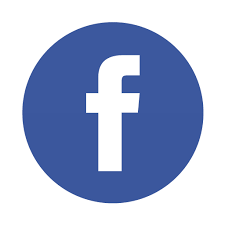 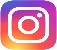 